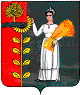                                                      ПОСТАНОВЛЕНИЕАДМИНИСТРАЦИИ СЕЛЬСКОГО ПОСЕЛЕНИЯ БОГОРОДИЦКИЙ СЕЛЬСОВЕТ ДОБРИНСКОГО МУНИЦИПАЛЬНОГО РАЙОНА ЛИПЕЦКОЙ ОБЛАСТИ  РОССИЙСКАЯ ФЕДЕРАЦИЯ        08.07.2020 г.                       ж.д.ст. Плавица                         №65Об отмене Постановления администрации  сельского поселения Богородицкий  сельсовет  Добринского  муниципального района                            от 28.12.2012г.  №82    В связи представлением прокуратуры Добринского района Липецкой области №43-2020 от 18.03.2020г.  и  с приведением в соответствие действующему законодательству Российской Федерации нормативно-правовых актов  Богородицкого сельсовета Добринского  муниципального района Липецкой областиПОСТАНОВЛЯЕТ:Признать утратившим силу постановление администрации сельского поселения Богородицкий сельсовет №82  от 28.12.2012г. «Об утверждении Перечня должностей муниципальной службы в администрации сельского поселения Богородицкий сельсовет, при назначении на которые и при замещении которых муниципальные служащие обязаны предоставить сведения о своих доходах, об имуществе и обязательствах имущественного характера, а также о доходах, об имуществе и обязательствах имущественного характера своих супруги(супруга) и несовершеннолетних детей».      2. Настоящее постановление вступает в силу со дня его официального обнародования.Контроль за  исполнением настоящего постановления оставляю за собой.Глава сельского поселения Богородицкий сельсовет                                      А.И.Овчинников 